(С   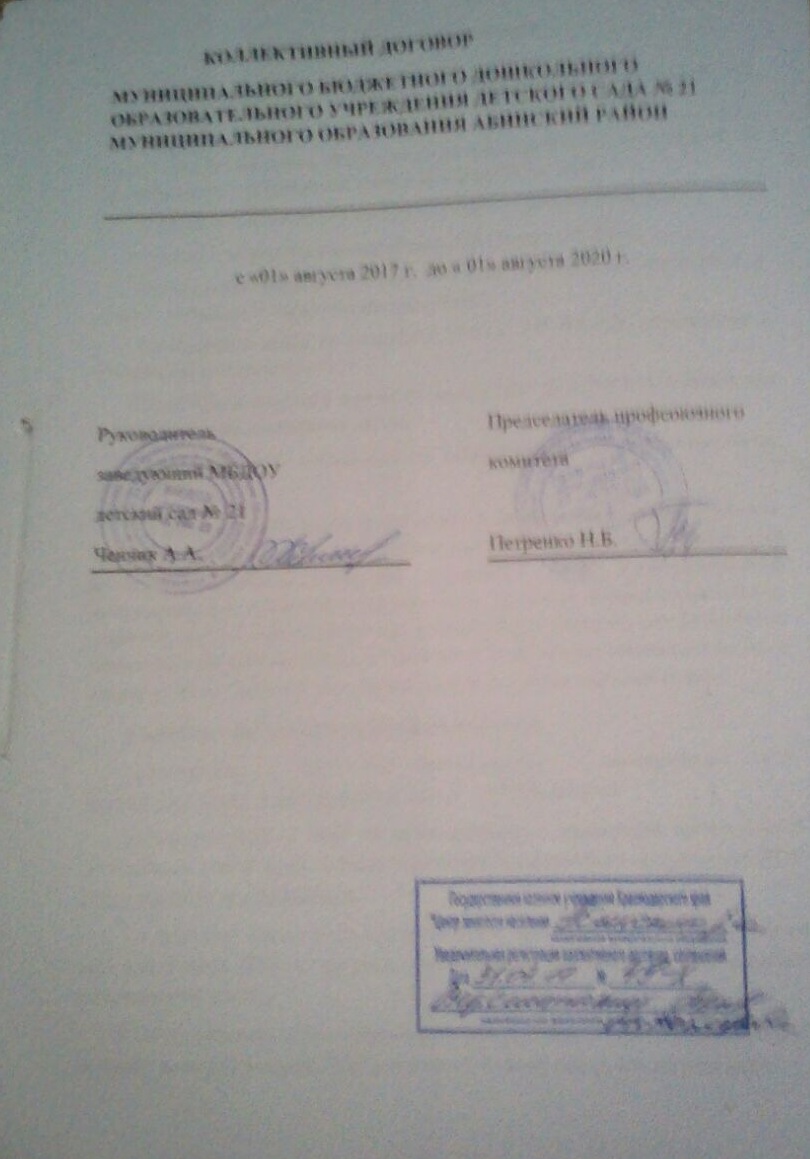 I. ОБЩИЕ ПОЛОЖЕНИЯ1.1.Настоящий коллективный договор заключен между работодателем и работниками в лице их представителей и является правовым актом, регулирующим социально-трудовые отношения в муниципальном бюджетном дошкольном образовательном учреждении детском саду № 21 муниципального образования Абинский район (далее ДОУ) .1.2.Основой для заключения коллективного договора являются:Трудовой кодекс Российской Федерации (далее – ТК РФ);Федеральный закон от 12 января 1996 г. № 10-ФЗ «О профессиональных союзах, их правах и гарантиях деятельности»;Федеральный закон от 29 декабря 2012 г. 273-ФЗ «Об образовании в Российской Федерации»;Закон Краснодарского края от 07 июля 2000г. № 310 КЗ «О социальном  партнерстве в Краснодарском крае»;  Территориальное соглашение по регулированию социально-трудовых отношений.1.3.Коллективный договор заключен с целью определения взаимных обязательств работников и работодателя по защите социально-трудовых прав и профессиональных интересов работников ДОУ и установлению дополнительных социально-экономических, правовых и профессиональных гарантий, льгот и преимуществ для работников, а также по созданию более благоприятных условий труда по сравнению с трудовым законодательством, иными актами, содержащими нормы трудового права,  соглашениями. Сторонами коллективного договора являются: работодатель в лице его представителя – заведующего ДОУ           Ченчик Анастасии Александровны  (далее – работодатель);работники ДОУ в лице их представителя – первичной профсоюзной организации в лице председателя первичной профсоюзной организации ДОУ Петренко Наталии Борисовны.1.4.Действие настоящего коллективного договора распространяется на всех работников ДОУ, в том числе заключивших трудовой договор о работе по совместительству.1.5.Работодатель обязан ознакомить под роспись с текстом коллективного договора всех работников ДОУ в течение 3-х дней после его подписания.1.6.Коллективный договор сохраняет свое действие в случае изменения наименования ДОУ, изменения типа государственного или муниципального учреждения, реорганизации в форме преобразования, а также расторжения трудового договора с заведующим  ДОУ.1.7.При реорганизации (слиянии, присоединении, разделении, выделении) ДОУ коллективный договор сохраняет свое действие в течение всего срока реорганизации.1.8.При смене формы собственности ДОУ коллективный договор сохраняет свое действие в течение трех месяцев со дня перехода прав собственности.Любая из сторон имеет право направить другой стороне предложение о заключении нового коллективного договора или о продлении действующего на срок до трех лет, которое осуществляется в порядке, аналогичном порядку внесения изменений и дополнений в коллективный договор.1.9.При ликвидации ДОУ коллективный договор сохраняет свое действие в течение всего срока проведения ликвидации.1.10.Стороны договорились, что изменения и дополнения в коллективный договор в течение срока его действия могут вноситься по совместному решению  представителями сторон без созыва общего собрания (конференции) работников в установленном законом порядке (статья 44 ТК РФ). Вносимые изменения и дополнения в текст коллективного договора не могут ухудшать положение работников по сравнению с законодательством Российской Федерации и положениями прежнего коллективного договора1.11.Контроль за ходом выполнения коллективного договора осуществляется сторонами коллективного договора в лице их представителей, соответствующими органами по труду.1.12.Стороны коллективного договора обязуются проводить обсуждение итогов выполнения коллективного договора на общем собрании работников не реже одного раза в год.1.13.Локальные нормативные акты ДОУ, содержащие нормы трудового права, являющиеся приложением к коллективному договору, принимаются по согласованию с выборным органом первичной профсоюзной организации.1.14.Работодатель обязуется обеспечивать гласность содержания и выполнения условий коллективного договора.1.15.В течение срока действия коллективного договора ни одна из сторон не вправе прекратить в одностороннем порядке выполнение принятых на себя обязательств.1.16.Настоящий коллективный договор вступает в силу с момента его подписания сторонами  и действует до 01 августа 2020 года.II. ГАРАНТИИ ПРИ ЗАКЛЮЧЕНИИ, изменении И РАСТОРЖЕНИИ ТРУДОВОГО ДОГОВОРа          2.Стороны договорились, что:	2.1.Работодатель не вправе требовать от работника выполнения работы, не обусловленной трудовым договором, условия трудового договора не могут ухудшать положение работника по сравнению с действующим трудовым законодательством.        2.2.Работодатель обязуется:2.2.1.Заключать трудовой договор с работником в письменной форме в двух экземплярах, каждый из которых подписывается работодателем и работником, один экземпляр  передать работнику в день заключения с росписью о получении экземпляра трудового договора на экземпляре работодателя.2.2.2.При приеме на работу (до подписания трудового договора) ознакомить работников под роспись с настоящим коллективным договором, уставом ДОУ, правилами внутреннего трудового распорядка, иными локальными нормативными актами, непосредственно связанными с их трудовой деятельностью, а также ознакомить работников под роспись с принимаемыми впоследствии локальными нормативными актами, непосредственно связанными с их трудовой деятельностью.2.2.3.	В трудовой договор включать обязательные условия, указанные в статье 57 ТК РФ.При включении в трудовой договор дополнительных условий не допускать ухудшения положения работника по сравнению с условиями, установленными трудовым законодательством и иными нормативными правовыми актами, содержащими нормы трудового права, соглашениями, локальными нормативными актами, настоящим  коллективным договором.В трудовом договоре оговаривать объем нагрузки педагогического работника, который может быть изменен только по соглашению сторон трудового договора, за исключением случаев, предусмотренных законодательством.Высвобождающуюся в связи с увольнением педагогических работников нагрузку предлагать, прежде всего, тем педагогическим работникам, нагрузка которых установлена в объеме менее нормы часов за ставку заработной платы.2.2.4.	Заключать трудовой договор для выполнения трудовой функции, которая носит постоянный характер, на неопределенный срок. Срочный трудовой договор заключать только в случаях, предусмотренных статьей 59 ТК РФ.При приеме на работу педагогических работников, имеющих первую или высшую квалификационную категорию, а также ранее успешно прошедших аттестацию на соответствие занимаемой должности,  после которой прошло не более трех лет, испытание при приеме на работу не устанавливается.2.2.5.	Оформлять изменения условий трудового договора путем заключения дополнительных соглашений к трудовому договору, являющихся неотъемлемой частью заключенного между работником и работодателем трудового договора.2.2.6.Изменение определенных сторонами условий трудового договора, в том числе перевод на другую работу, производить только по письменному соглашению сторон трудового договора, за исключением случаев, предусмотренных частями второй и третьей статьи 72.2 и статьей 74 ТК РФ.2.2.7.	Сообщать выборному органу первичной профсоюзной организации в письменной форме не позднее, чем за три месяца до начала проведения соответствующих мероприятий, о сокращении численности или штата работников и о возможном расторжении трудовых договоров с работниками в соответствии с пунктом 2 части 1 статьи 81 ТК РФ, при массовых увольнениях работников – также соответственно не позднее, чем за три месяца.Массовым является увольнение 10 % от общего числа работников в течение  дней.2.2.8.	Обеспечить преимущественное право на оставление на работе при сокращении штатов работников с более высокой производительностью труда и квалификацией. Кроме перечисленных в статье 179 ТК РФ при равной производительности и квалификации преимущественное право на оставление на работе имеют работники:	- предпенсионного возраста (за 2 года до пенсии);	- проработавшие в организации свыше 10 лет;	- одинокие матери, воспитывающие ребенка в возрасте до 16 лет;	- одинокие отцы, воспитывающие ребенка в возрасте до 16 лет;	- родители, имеющие ребенка – инвалида в возрасте до 18 лет;	- награжденные государственными и (или) ведомственными наградами в связи с педагогической деятельностью;	- педагогические работники, приступившие к трудовой деятельности непосредственно после окончания образовательной организации высшего или профессионального образования и имеющие трудовой стаж менее одного года;          - обучающиеся в образовательных учреждениях профессионального образования (независимо от того, за чей счет обучаются).2.2.9.Обеспечить работнику, увольняемому в связи с ликвидацией ДОУ, сокращением численности или штата работников ДОУ, право на время для поиска работы (3-х часов в неделю) с сохранением среднего заработка.2.2.10. Не осуществлять организационные мероприятия, которые могут повлечь освобождение работников до окончания учебного года.2.2.11.Расторжение трудового договора в соответствии с пунктами 2, 3 и 5 части 1 статьи 81 ТК РФ с работником – членом Профсоюза по инициативе работодателя может быть произведено только с учетом мнения выборного органа первичной профсоюзной организации.2.2.12.С учетом мнения выборного органа первичной профсоюзной организации определять формы профессионального обучения по программам профессиональной подготовки, переподготовки, повышения квалификации или дополнительного профессионального образования по программам повышения квалификации  и программам профессиональной переподготовки педагогических работников, перечень необходимых профессий и специальностей на каждый календарный год с учетом перспектив развития ДОУ.2.2.13.Направлять педагогических работников на дополнительное профессиональное образование по профилю педагогической деятельности не реже чем один  раз в три года (подпункт 2 пункта 5 статьи 47 Федерального закона от 29 декабря 2012 г. № 273-ФЗ «Об образовании в Российской Федерации», статьи 196 и 197 ТК РФ).2.2.14.В случае направления работника для профессионального обучения или  дополнительного профессионального образования сохранять за ним место работы (должность), среднюю заработную плату по основному месту работы и, если работник направляется для повышения квалификации в другую местность, оплачивать ему командировочные расходы (суточные, проезд к месту обучения и обратно, проживание) в порядке и размерах, предусмотренных для лиц, направляемых в служебные командировки в соответствии с документами, подтверждающими фактически произведенные расходы.2.2.15.Предоставлять гарантии и компенсации работникам, совмещающим работу с получением образования в порядке, предусмотренном главой 26 ТК РФ, в том числе работникам, уже имеющим профессиональное образование соответствующего уровня, и направленным на обучение работодателем. 2.2.16.Содействовать работнику, желающему пройти профессиональное  обучение по программам профессиональной подготовки, переподготовки, повышения квалификации или дополнительного профессионального образования по программам повышения квалификации  и программам профессиональной переподготовки педагогических работников и приобрести другую профессию.2.2.17.Рассматривать все вопросы, связанные с изменением структуры ДОУ, ее реорганизацией с участием выборного органа первичной профсоюзной организации.2.2.18.При принятии решений об увольнении работника в случае признания его по результатам аттестации несоответствующим занимаемой должности вследствие недостаточной квалификации принимать меры по переводу работника с его письменного согласия на другую имеющуюся у работодателя работу (как вакантную должность или работу, соответствующую квалификации работника, так и вакантную нижестоящую должность или нижеоплачиваемую работу), которую работник может выполнять с учетом его состояния здоровья (часть 3 статьи 81 ТК РФ).2.2.19.Выплачивать работнику выходное пособие в размере не менее среднего месячного заработка в случае прекращения трудового договора по основанию, предусмотренному пунктом 7 части первой статьи 77 ТК РФ в связи с отказом работника от продолжения работы в силу изменений определенных сторонами условий трудового договора.2.3.Выборный орган первичной профсоюзной организации обязуется осуществлять контроль за соблюдением работодателем трудового законодательства и иными нормативными правовыми актами, содержащими нормы трудового права, соглашениями, локальными нормативными актами, настоящим  коллективным договором при заключении, изменении и расторжении трудовых договоров с работниками.III. рабочее время и время отдыха3.Стороны пришли к соглашению о том, что:3.1.В соответствии с требованиями трудового законодательства и иных нормативных правовых актов, содержащих нормы трудового права, а также соглашений режим рабочего времени и времени отдыха работников ДОУ определяется настоящим коллективным договором, правилами внутреннего трудового распорядка (Приложение № 1), иными локальными нормативными актами, трудовыми договорами, расписанием занятий, годовым календарным учебным графиком, графиками работы (графиками сменности), согласованными с выборным органом первичной профсоюзной организации. 3.2.Для заведующего, заместителей заведующего, работников вспомогательного и обслуживающего персонала ДОУ устанавливается нормальная продолжительность рабочего времени, которая не может превышать  40 часов в неделю, 36 часов в неделю для женщин, работающих в сельской местности.3.3.Для педагогических работников ДОУ устанавливается сокращенная продолжительность рабочего времени – не более 36 часов в неделю.В зависимости от должности и (или) специальности педагогических работников с учетом особенностей их труда продолжительность рабочего времени (нормы часов педагогической работы за ставку заработной платы), порядок определения учебной нагрузки, оговариваемой в трудовом договоре, и основания ее изменения, случаи установления верхнего предела учебной нагрузки педагогических работников определяются уполномоченным Правительством Российской Федерации федеральным органом исполнительной власти, осуществляющим правовое регулирование в сфере образования.3.4.Изменение условий трудового договора, за исключением изменения трудовой функции педагогического работника ДОУ, осуществлять только в случаях, когда по причинам, связанным с изменением организационных или технологических условий труда (уменьшения количества часов по учебным планам и образовательным программам, сокращения количества групп , определенные сторонами условия трудового договора не могут быть сохранены.3.5Учебная нагрузка педагогическим работникам, находящимся к началу учебного года в отпуске по уходу за ребенком до достижения им возраста трех лет либо в ином отпуске, устанавливается при распределении ее на очередной учебный год на общих основаниях, а затем передается для выполнения другим педагогом на период нахождения указанных работников в соответствующих отпусках.3.6.Продолжительность рабочей недели устанавливается для работников правилами внутреннего трудового распорядки и трудовыми договорами.Общим выходным днем является суббота,  воскресенье.3.7.Привлечение работодателем работников к работе в сверхурочное время допускается только с письменного согласия работника и компенсируется в соответствии с трудовым законодательством.Работодатель может привлекать работников к сверхурочным работам в соответствии со статьей 99 ТК РФ только с предварительного согласия выборного органа первичной профсоюзной организации.К работе в сверхурочное время не допускаются беременные женщины, работников в возрасте до восемнадцати лет, другие категории работников в соответствии с ТК РФ и иными федеральными законами.3.8.Работодатель обязан согласовывать с выборным органом первичной профсоюзной организации перечень должностей работников с ненормированным рабочим днем.3.9.Работа в выходные и праздничные дни запрещается. Привлечение работников к работе в выходные и нерабочие праздничные дни производится с их письменного согласия в случае необходимости выполнения заранее непредвиденных работ, от срочного выполнения которых зависит в дальнейшем нормальная работа  ДОУ.Без согласия работников допускается привлечение их к работе в случаях, определенных частью третьей статьи 113 ТК РФ.В других случаях привлечение к работе в выходные и нерабочие праздничные дни допускается с письменного согласия работника и с учетом мнения выборного органа первичной профсоюзной организации.Привлечение работника к работе в выходные и нерабочие праздничные дни производится по письменному распоряжению работодателя.3.10.Привлечение работников ДОУ к выполнению работы, не предусмотренной должностными обязанностями, трудовым договором, допускается только по письменному распоряжению работодателя с письменного согласия работника, с дополнительной оплатой и с соблюдением статей 60, 97 и 99 ТК РФ.3.11.В течение рабочего дня (смены) работнику предоставляется перерыв для отдыха и питания, время и продолжительность которого определяется правилами  внутреннего трудового распорядка  ДОУ.Для педагогов, выполняющих свои обязанности непрерывно в течение рабочего дня, перерыв для приема пищи не устанавливается: возможность приема пищи обеспечивается одновременно вместе с обучающимися, воспитанниками (отдельно в специально отведенном для этой цели помещении).3.12.Педагогическим работникам предоставляется ежегодный основной удлиненный оплачиваемый отпуск ,продолжительность которого устанавливается Правительством Российской Федерации, остальным  работникам предоставляется ежегодный основной оплачиваемый отпуск продолжительностью не менее 28 календарных дней с сохранением места работы (должности) и среднего заработка.Отпуск за первый год работы предоставляется работникам по истечении шести месяцев непрерывной работы в ДОУ, за второй и последующий годы работы – в любое время рабочего года в соответствии с очередностью предоставления отпусков. По соглашению сторон оплачиваемый отпуск может быть предоставлен работникам и до истечения шести месяцев (статья 122 ТК РФ).3.13.Очередность предоставления оплачиваемых отпусков определяется ежегодно в соответствии с графиком отпусков, утверждаемым работодателем по согласованию с выборным органом первичной профсоюзной организации не позднее, чем за 2 недели до наступления календарного года.О времени начала отпуска работник должен быть письменно извещен не позднее, чем за две недели до его начала.Продление, перенесение, разделение и отзыв из оплачиваемого отпуска производится с согласия работника в случаях, предусмотренных статьями 124-125 ТК РФ.3.14.В соответствии с законодательством работникам предоставляются ежегодные дополнительные оплачиваемые отпуска:- за работу с вредными условиями труда  7 календарных дней; - за ненормированный рабочий день  12 календарных дней; Работникам, занятым на работах с вредными и опасными условиями труда, обеспечивается право на дополнительный отпуск и сокращенный рабочий день, продолжительность которых определяется в соответствии с приложением №  3 коллективного договора.Работникам, которым по условиям трудового договора установлен ненормированный рабочий день, предоставляется дополнительный оплачиваемый отпуск за ненормированный рабочий день. Перечень должностей этих работников и продолжительность дополнительного оплачиваемого отпуска за ненормированный рабочий день определяется в соответствии со статьей 119 ТК РФ по согласованию с выборным органом первичной профсоюзной организации..3.15.При исчислении общей продолжительности ежегодного оплачиваемого отпуска дополнительные оплачиваемые отпуска суммируются с ежегодным основным оплачиваемым отпуском.3.16.Ежегодный оплачиваемый отпуск продлевается в случае временной нетрудоспособности работника, наступившей во время отпуска.Ежегодный оплачиваемый отпуск по заявлению работника переносится на другой срок при несвоевременной оплате времени отпуска либо при предупреждении работника о начале отпуска позднее, чем за две недели.Денежная компенсация за неиспользованный отпуск при увольнении работника исчисляется исходя из количества неиспользованных дней отпуска с учетом рабочего года работника.При исчислении стажа работы при выплате денежной компенсации за неиспользованный отпуск при увольнении  необходимо учесть, что:- все дни отпусков, предоставляемых по просьбе работника без сохранения заработной платы, если их общая продолжительность превышает 14 календарных дней в течение рабочего года, должны исключаться из подсчета  стажа, дающего право на выплату компенсации за неиспользованный отпуск при увольнении (статья 121 ТК РФ);- излишки, составляющие менее половины месяца, исключаются из подсчета, а излишки, составляющие не менее половины месяца, округляются до полного месяца (п. 35 Правил об очередных и дополнительных отпусках, утв. НКТ СССР от 30 апреля . № 169).3.17.Стороны договорились о предоставлении работникам  ДОУ дополнительного оплачиваемого отпуска в следующих случаях:- для сопровождения 1 сентября детей младшего школьного возраста в школу –  1 календарный день;- рождения ребенка –  3 календарных дня;- бракосочетания детей работников –  3 календарных дня;- бракосочетания работника –  5 календарных дня;- похорон близких родственников –  3 календарных дня;-председателю выборного органа первичной профсоюзной организации –  3 календарных дня(ежегодно).3.18.Исчисление среднего заработка для оплаты ежегодного отпуска производится в соответствии со статьей 139 ТК РФ.3.19.Отпуска без сохранения заработной платы предоставляются работнику по семейным обстоятельствам и другим уважительным причинам продолжительностью, определяемой по соглашению между работником и работодателем.3.20.Работодатель обязуется предоставить отпуск без сохранения заработной платы, на основании письменного заявления работника в сроки, указанные работником, в следующих случаях:- родителям, воспитывающим детей в возрасте до 14 лет – 14 календарных дней;- в связи с переездом на новое место жительства –  3 календарных дня;- для проводов детей на военную службу – 3 календарных дня;- тяжелого заболевания близкого родственника – 5 календарных дней;- участникам Великой Отечественной войны – до 35 календарных дней в году;- работающим пенсионерам по старости (по возрасту) – до 14 календарных дней в году;- родителям и женам (мужьям) военнослужащих, сотрудников органов внутренних дел, федеральной противопожарной службы,  таможенных органов, сотрудников учреждений и органов уголовно-исполнительной системы, погибших или умерших вследствие ранения, контузии или увечья, полученных при исполнении обязанностей военной службы, либо вследствие заболевания, связанного с прохождением военной службы  ̶  до 14 календарных дней в году;- работающим инвалидам – до 60 календарных дней в году;- в случае  рождения ребенка, регистрации брака, смерти близких родственников – до 5 календарных дней.3.21.Педагогическим работникам не реже чем через каждые десять лет непрерывной педагогической работы предоставляется длительный отпуск сроком до одного года в порядке, установленном федеральным органом исполнительной власти, осуществляющим функции по выработке государственной политики и нормативно-правовому регулированию в сфере образования (подпункт 4 пункта 5 статьи 47 Федерального закона «Об образовании в Российской Федерации», статья 335 ТК РФ).3.22.Выборный орган первичной профсоюзной организации обязуется:3.22.1.Осуществлять контроль за соблюдением работодателем требований трудового законодательства и иных нормативных правовых актов, содержащих нормы трудового права, соглашений, локальных нормативных актов, настоящего  коллективного договора по вопросам рабочего времени и времени отдыха работников.3.22.2.Предоставлять работодателю мотивированное мнение (вариант: согласование) при принятии локальных нормативных актов, регулирующих вопросы рабочего времени и времени отдыха работников, с соблюдением сроков и порядка, установленных статьей 372 ТК РФ.3.22.3.Вносить работодателю представления об устранении выявленных нарушений.IV. Оплата и нормирование труда4.1.Заработная плата выплачивается работникам за текущий месяц не реже чем каждые полмесяца в денежной форме. Днями выплаты заработной платы являются: 20 число текущего месяца и 5 число следующего месяца. При выплате заработной платы работнику вручается расчетный листок, с указанием:- составных частей заработной платы, причитающейся ему за соответствующий период;- размеров иных сумм, начисленных работнику, в том числе денежной компенсации за нарушение работодателем установленного срока соответственно выплаты заработной платы, оплаты отпуска, выплат при увольнении и (или) других выплат, причитающихся работнику;- размеров и оснований произведенных удержаний;- общей денежной суммы, подлежащей выплате.Форма расчетного листка утверждается работодателем с учетом мнения выборного органа первичной профсоюзной организации .4.2.Заработная плата исчисляется в соответствии с трудовым законодательством и включает в себя ставки заработной платы, оклады (должностные оклады); доплаты и надбавки компенсационного характера, в том числе за работу во вредных  условиях труда; за работу в условиях, отклоняющихся от нормальных (при выполнении работ различной квалификации, совмещении профессий (должностей), сверхурочной работе, работе в ночное время, выходные и нерабочие праздничные дни и при выполнении работ в других условиях, отклоняющихся от нормальных);  выплаты стимулирующего характера.4.3.Оплата труда работников в ночное время производится в повышенном размере, но не ниже 35 процентов часовой тарифной ставки (части оклада (должностного оклада), рассчитанного за час работы) за каждый час работы в ночное время.4.4.В случае задержки выплаты заработной платы на срок более 15 дней или выплаты заработной платы не в полном объеме, работник имеет право приостановить работу на весь период до выплаты задержанной суммы, известив об этом работодателя в письменной форме. При этом он не может быть подвергнут дисциплинарному взысканию.4.5.Работодатель обязан возместить работнику, вынужденно приостановившему работу в связи с задержкой выплаты заработной платы на срок более 15 дней, не полученный им заработок за весь период задержки, а также средний заработок за период приостановления им исполнения трудовых обязанностей.4.6.При нарушении установленного срока выплаты заработной платы, оплаты отпуска, выплат при увольнении и других выплат, причитающихся работнику, в том числе в случае приостановки работы, ему причитается денежная компенсация в размере не ниже 1/150 от невыплаченных в срок сумм за каждый день задержки, начиная со следующего дня после установленного срока выплаты заработной платы по день фактического расчета включительно 4.7.Изменение условий оплаты труда, предусмотренных трудовым договором, осуществляется при наличии следующих оснований:- при присвоении квалификационной категории – со дня вынесения решения аттестационной комиссией;- при изменении (увеличении) продолжительности стажа работы в ДОУ (выслуга лет);4.8. Оплата труда работников, занятых на работах с вредными и (или) опасными условиями труда, производится по результатам специальной оценки условий труда (аттестации рабочих мест) в повышенном размере по сравнению с тарифными ставками (окладами), установленными для различных видов работ с нормальными условиями труда. В приложении №_4_к настоящему коллективному договору устанавливаются конкретные дифференцированные размеры повышения оплаты труда в зависимости от условий труда, при этом минимальный размер повышения оплаты труда работникам, занятым на работах с вредными и (или) опасными условиями труда в соответствии со статьей 147 ТК РФ не может быть менее 4% тарифной ставки (оклада), установленной для различных видов работ с нормальными условиями труда. До проведения в установленном порядке специальной оценки условий труда работнику, выполняющему работу, включенную в Перечень работ с неблагоприятными условиями труда, утвержденный приказом Гособразования СССР от 20.08.1990 № 579, на которых устанавливается доплата до 12% к ставкам заработной платы, работодатель осуществляет оплату труда в повышенном размере. 4.9.За выполнение работниками дополнительной работы устанавливаются доплаты по соглашению сторон. 4.10. Компетенцию ДОУ по установлению работникам выплат стимулирующего характера реализовывать через следующие пункты коллективного договора (Приложение 5): 4.11. На установление объема средств, предназначенных на выплаты стимулирующего характера руководителю образовательной организации определить _не менее 30 процентов из общего объема средств, предназначенных на стимулирующих выплат ДОУ. 4.12. На установление объема средств, предназначенных на выплаты стимулирующего характера заместителям руководителя определить не менее 30 процентов из общего объема стимулирующих выплат ДОУ. 4.13. На установление объема средств, предназначенных на выплаты стимулирующего характера работникам образовательной организации определить не менее 30 процентов из общего объема средств, предназначенных для выплат стимулирующего характера ДОУ. 4.14. Экономия средств фонда оплаты труда направляется на премирование, оказание материальной помощи работникам, что фиксируется в локальных нормативных актах (положениях) ДОУ. 4.15. В период приостановки работы ДОУ для (воспитанников) по санитарно-эпидемиологическим, климатическим и другим основаниям, являющимся рабочим временем педагогических и других работников ДОУ, за ними сохраняется заработная плата в установленном порядке. 4.16. Штаты ДОУ формируются с учетом установленной предельной наполняемости групп. За фактическое превышение количества воспитанников в группе устанавливаются соответствующая доплата, как это предусмотрено при расширении зоны обслуживания или увеличении объема выполняемой работы (статья 151 ТК РФ).V. Социальные гарантии и льготы5. Стороны пришли к соглашению о том, что:5.1.Гарантии и компенсации работникам предоставляются в следующих случаях:- при заключении трудового договора (гл. 10, 11 ТК РФ);- при переводе на другую работу (гл. 12 ТК РФ);- при расторжении трудового договора (гл. 13 ТК РФ);- по вопросам оплаты труда (гл. 20-22 ТК РФ);- при направлении в служебные командировки (гл. 24 ТК РФ);- при совмещении работы с обучением (гл. 26 ТК РФ);- при предоставлении ежегодного оплачиваемого отпуска (гл. 19 ТК РФ);- в связи с задержкой выдачи трудовой книжки при увольнении (ст. 84.1 ТК РФ);- в других случаях, предусмотренных трудовым законодательством.5.2. Работодатель обязуется:5.2.1.Обеспечивать право работников на обязательное социальное страхование от несчастных случаев на производстве и профессиональных заболеваний и осуществлять обязательное социальное страхование работников в порядке, установленном федеральными законами и иными нормативными правовыми актами.5.2.2.Своевременно и полностью перечислять за работников страховые взносы в Пенсионный фонд РФ, Фонд социального страхования РФ, Фонд медицинского страхования РФ.5.2.3. Выплачивать единовременное пособие при выходе работника на пенсию в размере  оклада за счет средств работодателя.5.2.4.Сохранять педагогическим работникам по истечении срока действия квалификационной категории в течение одного года уровень оплаты труда с учетом ранее имевшейся квалификационной категории по заявлению работника:- при выходе на работу после	нахождения в отпуске по беременности и родам, по уходу за ребенком;-при выходе на работу после нахождения в длительном отпуске сроком до одного года в соответствии с пунктом 4 части 5 статьи 47 Федерального закона «Об образовании в Российской Федерации»; - в случае истечения срока действия квалификационной категории, установленной педагогическим работникам ДОУ, которым до назначения пенсии по старости осталось менее одного года; - в случае возобновления педагогической работы после ее прекращения в связи с ликвидацией ДОУ или выходом на пенсию, независимо от ее вида;- в случае возобновления педагогической работы в связи с прекращением исполнения на освобожденной основе полномочий в составе выборного профсоюзного органа;- в случае временной нетрудоспособности.5.2.5.Закреплять наставников за молодыми специалистами в первый год работы. Выплачивать наставникам доплаты в размере  500 рублей;5.2.6.Оплату труда педагогических работников, имеющих квалификационные категории, осуществлять с учетом квалификационной категории по должностям работников, по которым применяется наименование «старший» (воспитатель - старший воспитатель; педагог дополнительного образования - старший педагог дополнительного образования; методист - старший методист;  инструктор  -  методист  -  старший инструктор-методист; тренер-преподаватель - старший тренер - преподаватель), независимо от того, по какой конкретно должности присвоена квалификационная категория;5.2.7.Оплату труда педагогических работников производить с учетом имеющейся квалификационной категории за выполнение педагогической работы по должности с другим наименованием, по которой не установлена квалификационная категория, в случаях, предусмотренных в приложении     № 1 к отраслевому Соглашению по учреждениям отрасли образования  и науки, а также в других случаях, если по выполняемой работе совпадают  должностные обязанности, профили работы (деятельности).5.2.8.Ходатайствовать перед органом местного самоуправления о предоставлении жилья нуждающимся работникам и выделении ссуд на его приобретение (строительство).VI. Охрана труда и здоровья6. Для реализации права работников на здоровые и безопасные условия труда, внедрение современных средств безопасности труда, предупреждающих производственный травматизм и возникновение профессиональных заболеваний заключается соглашение по охране труда ежегодно.(Приложение № 2)6.1. Работодатель обязуется:6.1.1.Обеспечивать безопасные и здоровые условия труда при проведении образовательного процесса.6.1.2.Осуществлять финансирование (выделять средства) на проведение мероприятий по улучшению условий и охраны труда в размере не менее 0,2% от суммы затрат на образовательные услуги (ст. 226 ТК РФ).6.1.3.Использовать возможность возврата части страховых взносов (до 20%) на предупредительные меры по улучшению условий и охраны труда, предупреждению производственного травматизма в соответствии с приказом Министерства труда и социальной защиты РФ от 10 декабря 2012 г. № 580н.6.1.4. Проводить обучение по охране труда и проверку знаний требований охраны труда работников  ДОУ не реже 1 раза в три года.6.1.5.Обеспечивать проверку знаний работников ДОУ по охране труда к началу учебного года.6.1.6. Обеспечить наличие правил, инструкций, журналов инструктажа и других обязательных материалов на рабочих местах.6.1.7.Разрабатывать и утверждать инструкции по охране труда по видам работ и профессиям в соответствии со штатным расписанием и согласовать их с выборным органом первичной профсоюзной организацией.6.1.8.Обеспечивать проведение в установленном порядке работ по специальной оценке условий труда на рабочих местах. 6.1.9.Предоставлять гарантии и компенсации работникам, занятым на работах с вредными и (или) опасными условиями труда в соответствии с Трудовым кодексом РФ, иными нормативными правовыми актами, содержащими государственные нормативные требования охраны труда. 6.1.10.Обеспечивать работников сертифицированной спецодеждой и другими средствами индивидуальной защиты (СИЗ),смывающими и обезвреживающими средствами в соответствии с установленными нормами. (Приложение № 6)6.1.10.Обеспечивать прохождение обязательных предварительных и периодических медицинских осмотров работников с сохранением за ними места работы (должности) и среднего заработка. 6.1.11.Обеспечивать установленный санитарными нормами тепловой режим в помещениях. 6.1.12. Проводить своевременное расследование несчастных случаев на производстве в соответствии с действующим законодательством и вести их учет. 6.1.13.Обеспечивать соблюдение работниками требований, правил и инструкций по охране труда.6.1.14.Создать на паритетной основе совместно с выборным органом первичной профсоюзной организации комиссию по охране труда для осуществления контроля за состоянием условий и охраны труда, выполнением соглашения по охране труда.6.1.15.Оказывать содействие техническим (главным техническим) инспекторам труда профсоюза, членам комиссий по охране труда, уполномоченным (доверенным лицам) по охране труда в проведении контроля за состоянием охраны труда в ДОУ. В случае выявления ими нарушения прав работников на здоровые и безопасные условия труда принимать меры к их устранению.6.1.16.Обеспечивать освоение средств, выделяемых Фондом социального страхования, на меры по предупреждению производственного травматизма и профессиональной заболеваемости6.2.Работодатель гарантирует наличие оборудованного помещения для отдыха и приема пищи работников ДОУ.6.3. В случае отказа работника от работы при возникновении опасности для его жизни и здоровья вследствие невыполнения нормативных требований по охране труда, ему предоставляется другая работа на время устранения такой опасности, либо производится оплата возникшего по этой причине простоя в размере среднего заработка.6.4. Работники обязуются:6.4.1.Соблюдать требования охраны труда, установленные законами и иными нормативными правовыми актами, а также правилами и инструкциями по охране труда.6.4.2.Проходить обучение безопасным методам и приемам выполнения работ, оказанию первой помощи при несчастных случаях на производстве, инструктаж по охране труда, проверку знаний требований охраны труда.6.4.3.Проходить обязательные предварительные при поступлении на работу и периодические медицинские осмотры, а также внеочередные медицинские осмотры в соответствии с медицинскими рекомендациями за счет средств работодателя.6.4.4.Правильно применять средства индивидуальной и коллективной защиты.6.4.5.Извещать немедленно заведующего, заместителя заведующего ДОУ о любой ситуации, угрожающей жизни и здоровью людей, о каждом несчастном случае, происшедшем на производстве, или об ухудшении состояния своего здоровья во время работы, в том числе о проявлении признаков острого профессионального заболевания (отравления).6.5. Работник имеет право отказаться от выполнения работы в случае возникновения на рабочем месте ситуации, угрожающей жизни и здоровью работника, а также при необеспечении необходимыми средствами индивидуальной и коллективной защиты до устранения выявленных нарушений с сохранением за это время средней заработной платы.VII. Гарантии профсоюзной деятельности7.1.Работодатель обеспечивает по письменному заявлению ежемесячное бесплатное перечисление на счет профсоюзной организации членских профсоюзных взносов из заработной платы работников, являющихся членами профсоюза, одновременно с выдачей заработной платы.7.2.В случае если работник, не состоящий в Профсоюзе, уполномочил выборный орган первичной профсоюзной организации представлять его законные интересы во взаимоотношениях с работодателем (статьи 30 и 31 ТК РФ), руководитель обеспечивает по письменному заявлению работника ежемесячное перечисление на счет первичной профсоюзной организации денежных средств из заработной платы работника в размере 1% (часть 6 статьи 377 ТК РФ). 7.3.В целях создания условий для успешной деятельности первичной профсоюзной организации и ее выборного органа в соответствии с Трудовым кодексом Российской Федерации, Федеральным законом «О профессиональных союзах, их правах и гарантиях деятельности», иными федеральными законами, настоящим коллективным договором работодатель обязуется:7.3.1.При принятии локальных нормативных актов, затрагивающих права работников ДОУ, учитывать мнение выборного органа первичной профсоюзной организации в порядке и на условиях, предусмотренных трудовым законодательством и настоящим коллективным договором;7.3.2.Соблюдать права профсоюза, установленные законодательством и настоящим коллективным договором (глава 58 ТК РФ);7.3.3.Не препятствовать представителям профсоюза в посещении рабочих мест, на которых работают члены профсоюза, для реализации уставных задач и представленных законодательством прав (статья 370 ТК РФ, статья 11 Федерального закона «О профессиональных союзах, их правах и гарантиях деятельности»);7.3.4.Безвозмездно предоставлять выборному органу первичной профсоюзной организации помещения как для постоянной работы выборного органа первичной профсоюзной организации, так и для проведения заседаний, собраний, хранения документов, а также предоставить возможность размещения информации в доступном для всех работников месте; 7.3.5.Предоставлять выборному органу первичной профсоюзной организации в бесплатное пользование необходимые для его деятельности оборудование, транспортные средства, средства связи и оргтехники; 7.3.6.Осуществлять техническое обслуживание оргтехники и компьютеров, множительной техники, необходимой для деятельности выборного органа первичной профсоюзной организации, а также осуществлять хозяйственное содержание, ремонт, отопление, освещение, уборку и охрану помещения, выделенного выборному органу первичной профсоюзной организации;7.3.7.Предоставлять в бесплатное пользование профсоюзной организации помещения для организации отдыха, культурно-просветительской и физкультурно-оздоровительной работы с обеспечением оплаты их хозяйственного содержания, ремонта, отопления, освещения, уборки и охраны (статья 377 ТК);7.3.8.Не допускать ограничения гарантированных законом социально-трудовых и иных прав и свобод, принуждения, увольнения или иных форм воздействия в отношении любого работника в связи с его членством в Профсоюзе и (или) профсоюзной деятельностью.7.3.9.Привлекать представителей выборного органа первичной профсоюзной организации для осуществления контроля за правильностью расходования фонда оплаты труда, фонда экономии заработной платы, внебюджетного фонда.7.4.Взаимодействие работодателя с выборным органом первичной профсоюзной организации осуществляется посредством:учета мотивированного мнения выборного органа первичной профсоюзной организации в порядке, установленном статьями 372 и 373 ТК РФ;согласования (письменного), при принятии решений заведующим ДОУ по вопросам, предусмотренным пунктом 7.5. настоящего коллективного договора, с выборным органом первичной профсоюзной организации после проведения взаимных консультаций.7.5.С учетом мнения выборного органа первичной профсоюзной организации производится:-	установление системы оплаты труда работников, включая порядок стимулирования труда в организации (статья 144 ТК РФ);принятие правил внутреннего трудового распорядка (статья 190 ТК РФ);составление графиков сменности (статья 103 ТК РФ);установление сроков выплаты заработной платы работникам (статья 136 ТК РФ);привлечение к сверхурочным работам (статья 99 ТК РФ);привлечение к работе в выходные и нерабочие праздничные дни (статья 113 ТК РФ);установление очередности предоставления отпусков (статья 123 ТК РФ);-       принятие решений о режиме работы во время приостановки работы ДОУ по санитарно-эпидемиологическим, климатическим и другим основаниям (статья 100 ТК РФ); принятие решения о временном введении режима неполного рабочего времени при угрозе массовых увольнений и его отмены (статья 180 ТК РФ);утверждение формы расчетного листка (статья 136 ТК РФ);определение форм подготовки работников и дополнительного профессионального образования работников, перечень необходимых профессий и специальностей (статья 196 ТК РФ);определение сроков проведения специальной оценки условий труда (статья 22 ТК РФ);формирование аттестационной комиссии в ДОУ (статья 82 ТК РФ);формирование комиссии по урегулированию споров между участниками образовательных отношений;принятие локальных нормативных актов ДОУ, закрепляющих нормы профессиональной этики педагогических работников;изменение условий труда (статья 74 ТК РФ). 7.6.С учетом мотивированного мнения выборного органа первичной профсоюзной организации производится расторжение трудового договора с работниками, являющимися членами профсоюза, по следующим основаниям:сокращение численности или штата работников ДОУ(статьи 81, 82, 373 ТК РФ); -   несоответствие работника занимаемой должности или выполняемойработе вследствие недостаточной квалификации, подтвержденной результатами аттестации (статьи 81, 82, 373 ТК РФ);-    неоднократное неисполнение работником без уважительных причин трудовых обязанностей, если он имеет дисциплинарное взыскание (статьи 81, 82, 373 ТК РФ);- повторное в течение одного года грубое нарушение устава ДОУ, осуществляющей образовательную деятельность (пункт 1 статьи 336 ТК РФ);- совершение работником, выполняющим воспитательные функции, аморального проступка, несовместимого с продолжением данной работы (пункт 8 части 1 статьи 81 ТК РФ);- применение, в том числе однократное, методов воспитания, связанных с физическим и (или) психическим насилием над личностью обучающегося, воспитанника (пункт 2 статьи 336 ТК РФ).7.7.По согласованию с выборным органом первичной профсоюзной организации производится:установление перечня должностей работников с ненормированным рабочим днем (статья 101 ТК РФ);представление к присвоению почетных званий (статья 191 ТК РФ);представление к награждению отраслевыми наградами и иными наградами (статья 191 ТК РФ);установление размеров повышенной заработной платы за вредные и (или) опасные и иные особые условия труда (статья 147 ТК РФ);установление размеров повышения заработной платы в ночное время (статья 154 ТК РФ);установление, изменение размеров выплат стимулирующего характера  (статьи 135, 144 ТК РФ); распределение премиальных выплат и использование фонда экономии заработной платы (статьи 135, 144 ТК РФ).7.8.С предварительного согласия выборного органа первичной профсоюзной организации производится:применение дисциплинарного взыскания в виде замечания, выговора, увольнения в отношении работников, являющихся членами выборного органа первичной профсоюзной организации (статьи 192, 193 ТК РФ);временный перевод работников, являющихся членами выборного органа первичной профсоюзной организации, на другую работу в случаях, предусмотренных частью 3 статьи 72.2. ТК РФ;- увольнение по инициативе работодателя члена выборного органа первичной профсоюзной организации, участвующего в разрешении коллективного трудового спора  (часть 2 статьи 405 ТК РФ).7.9.С предварительного согласия вышестоящего выборного профсоюзного органа производится увольнение председателя (заместителя председателя) выборного органа первичной профсоюзной организации в период осуществления своих полномочий и в течение 2-х лет после его окончания по следующим основаниям (статьи 374, 376 ТК РФ):сокращение численности или штата работников ДОУ (пункт 2 части 1 статьи 81 ТК РФ);несоответствие работника занимаемой должности или выполняемой работе вследствие недостаточной квалификации, подтвержденной результатами аттестации (пункт 3 части 1 статьи 81 ТК РФ);неоднократное неисполнение работником без уважительных причин трудовых обязанностей, если он имеет дисциплинарное взыскание (пункт 5 части 1 статьи 81 ТК РФ).7.10.Члены выборного органа первичной профсоюзной организации освобождаются от работы для участия в профсоюзной учебе, для участия в съездах, конференциях, созываемых профсоюзом, в качестве делегатов, а также в работе пленумов, президиумов с сохранением среднего заработка (части 3 статьи 374 ТК РФ).7.12.Члены выборного органа первичной профсоюзной организации, участвующие в коллективных переговорах, в период их ведения не могут быть без предварительного согласия выборного органа первичной профсоюзной организации подвергнуты дисциплинарному взысканию, переведены на другую работу или уволены по инициативе работодателя, за исключением случаев расторжения трудового договора за совершение проступка, за который в соответствии с ТК РФ, иными федеральными законами предусмотрено увольнение с работы (часть 3 статьи 39 ТК РФ).7.13. Члены выборного органа первичной профсоюзной организации включаются в состав комиссий ДОУ по тарификации, аттестации педагогических работников, специальной оценке рабочих мест, охране труда, социальному страхованию.VIII. Обязательства выборного органа первичной профсоюзной организации8.Выборный орган первичной профсоюзной организации обязуется:8.1.	Представлять и защищать права и интересы членов профсоюза по социально-трудовым вопросам в соответствии с Трудовым кодексом Российской Федерации и Федеральным законом «О профессиональных союзах, их правах и гарантиях деятельности».Представлять во взаимоотношениях с работодателем интересы работников, не являющихся членами профсоюза, в случае, если они уполномочили выборный орган первичной профсоюзной организации представлять их интересы и перечисляют ежемесячно денежные средства из заработной платы на счет первичной профсоюзной организации.8.2.Осуществлять контроль за соблюдением работодателем и его представителями трудового законодательства и иных нормативных правовых актов, содержащих нормы трудового права.8.3.Осуществлять контроль за правильностью ведения и хранения трудовых книжек работников, за своевременностью внесения в них записей, в том числе при установлении квалификационных категорий по результатам аттестации работников.8.4.Осуществлять контроль за охраной труда в ДОУ.8.5.Представлять и защищать трудовые права членов профсоюза в комиссии по трудовым спорам и в суде.8.6.Осуществлять контроль за правильностью и своевременностью предоставления работникам отпусков и их оплаты.8.7.Осуществлять контроль за соблюдением порядка аттестации педагогических работников ДОУ, проводимой в целях подтверждения соответствия занимаемой должности.8.8.Принимать участие в аттестации работников ДОУ на соответствие занимаемой должности, делегируя представителя в состав аттестационной комиссии ДОУ.8.9.Осуществлять проверку правильности удержания и перечисления на счет первичной профсоюзной организации членских профсоюзных взносов.8.10.Информировать членов Профсоюза о своей работе, о деятельности выборных профсоюзных органов.8.11.Организовывать физкультурно-оздоровительную и культурно-массовую работу для членов профсоюза и других работников ДОУ.8.12.Содействовать оздоровлению детей работников ДОУ.8.13.Ходатайствовать о присвоении почетных званий, представлении к наградам работников ДОУ.IX. Контроль за выполнением коллективного договора.Ответственность сторон коллективного договора9.Стороны договорились:9.1.Совместно разрабатывать ежегодный план мероприятий по реализации настоящего коллективного договора на текущий год и ежегодно отчитываться на общем собрании работников о его выполнении.9.2.Работодатель в течение 7 календарных дней со дня подписания коллективного договора направляет его в орган по труду (уполномоченный орган) для уведомительной регистрации.9.3.Разъяснять условия коллективного договора работникам ДОУ.9.4.Представлять сторонам необходимую информацию в целях обеспечения надлежащего контроля за выполнением условий коллективного договора в течение 7 календарных дней со дня получения соответствующего запроса (либо на условиях, определенных сторонами).От работодателя:					От работников:Заведующий МБДОУ №21                                   Председатель    первичной                                                                                     профсоюзной организации                                                                                       МБДОУ № 21                        Ченчик  А.А.                                                    Петренко Н.Б.                                                              «___»_________20 ___ г.			                                                                                         Приложение  № 1                                                                                                            к коллективному договоруСОГЛАСОВАНО                                                 УТВЕРЖДАЮПредседатель профкома                                    Заведующий МБДОУ № 21                     Петренко Н.Б.                                                          Ченчик А.А.    «16» января 2017 г.                                                           «16» января 2017 г.                                    Правила  внутреннего трудового распорядкамуниципального бюджетного дошкольного образовательного учреждениядетского сада № 21 МО Абинский район  Настоящие Правила регламентируют порядок приема и увольнения работников, основные права, обязанности и ответственность сторон трудового договора, режим работы, время отдыха, применяемые к работникам меры поощрения и взыскания, а также иные вопросы регулирования трудовых отношений в организации.2.Порядок приема, увольнения работников1.1. Трудовой договор составляется в двух экземплярах, один из которых передается работнику.1.2. Срочный трудовой договор может быть заключен только в определенных Трудовым кодексом РФ случаях.1.3. При заключении трудового договора лицо, поступающее на работу, предъявляет работодателю: - паспорт или другой документ, удостоверяющий личность; - трудовую книжку, за исключением случаев, когда трудовой договор заключается впервые или работник поступает на работу на условиях совместительства; - страховое свидетельство обязательного  пенсионного страхования;- документы воинского учета (для военнообязанных и лиц, подлежащих призыву на военную службу);- документ об образовании, о квалификации или наличии специальных знаний, при поступлении на работу, требующую специальных знаний или специальной подготовки;-  документ о прохождении обязательного предварительного медицинского осмотра.- справку о наличии (отсутствии) судимости и (или) факта уголовного преследования либо о прекращении уголовного преследования по реабилитирующим основаниям, выданную в порядке и по форме, которые устанавливаются федеральным органом исполнительной власти, осуществляющим функции по выработке и реализации государственной политики и нормативно-правовому регулированию в сфере внутренних дел, - при поступлении на работу, связанную с деятельностью, к осуществлению которой в соответствии с настоящим Кодексом, иным федеральным законом не допускаются лица, имеющие или имевшие судимость, подвергающиеся или подвергавшиеся уголовному преследованию. В отдельных случаях с учетом специфики работы Трудовым Кодексом, иными федеральными законами, указами Президента Российской Федерации и постановлениями Правительства Российской Федерации может предусматриваться необходимость предъявления при заключении трудового договора дополнительных документов.При заключении трудового договора впервые трудовая книжка и страховое свидетельство обязательного пенсионного страхования оформляются работодателем.В случае отсутствия у лица, поступающего на работу, трудовой книжки в связи с ее утратой, повреждением или по иной причине работодатель обязан по письменному заявлению этого лица (с указанием причины отсутствия трудовой книжки) оформить новую трудовую книжку.1.4. При приеме на работу работнику может быть установлено испытание продолжительностью не более 3 месяцев, для отдельных категорий работников – руководителей организаций, их заместителей  – 6 месяцев, остальным категориям работников – в соответствии со статьей 70 Трудового кодекса РФ.1.5. Приказ (распоряжение) работодателя о приеме работника на работу, изданный на основании заключенного трудового договора, объявляется работнику под расписку в 3-дневный срок со дня фактического начала работы.1.6. Прекращение (расторжение) трудового договора производится только по основаниям, предусмотренным Трудовым кодексом РФ, иными федеральными законами.Работник вправе расторгнуть трудовой договор, предупредив об этом работодателя в письменной форме не позднее, чем за  две недели, и по истечении срока предупреждения - прекратить работу. По соглашению между работником и работодателем трудовой договор может быть расторгнут и до истечения срока предупреждения об увольнении. 1.7. В соответствии с Трудовым кодексом РФ при расторжении трудового договора в связи с ликвидацией организации либо сокращением численности или штата работников организации увольняемому работнику выплачивается выходное пособие в размере среднего месячного заработка, а также за ним сохраняется средний месячный заработок на период трудоустройства, но не свыше двух месяцев со дня увольнения (с зачетом выходного пособия). В исключительных случаях средний месячный заработок сохраняется за уволенным работником в течение третьего месяца со дня увольнения по решению органа службы занятости населения при условии, если в двухнедельный срок после увольнения работник обратился в этот орган и не был им трудоустроен.1.8. Выходное пособие в размере двухнедельного среднего заработка выплачивается работникам при расторжении трудового договора в связи с:- отказом работника от перевода на другую работу, необходимого ему в соответствии с медицинским заключением, выданным в порядке, установленном федеральными законами и иными нормативными правовыми актами Российской Федерации, либо отсутствием у работодателя соответствующей работы;- признанием работника полностью неспособным к трудовой деятельности в соответствии с медицинским заключением, выданным в порядке, установленном федеральными законами и иными нормативными правовыми актами Российской Федерации;- призывом работника на военную службу или направлением его на заменяющую ее альтернативную гражданскую службу;- восстановлением на работе работника, ранее выполнявшего эту работу;- отказом работника от продолжения работы в связи с изменением определенных сторонами условий трудового договора;- отказом работника от перевода на другую работу в другую местность вместе с работодателем.1.9. При проведении мероприятий по сокращению численности или штата работников работодатель обязан предложить все имеющиеся в данной местности вакансии (как вакантную должность или работу, соответствующую квалификации работника, так и вакантную нижестоящую должность или работу), которую работник может выполнять с учетом его состояния здоровья. О предстоящем увольнении в связи с ликвидацией, сокращением численности или штата работников организации работники предупреждаются работодателем персонально и под расписку не менее чем за два месяца до увольнения. Высвобождаемым работникам предоставляется  3-х часов в неделю свободного от работы времени для поиска новой работы. 1.10. Работодатель с письменного согласия работника имеет право расторгнуть с ним трудовой договор до истечения 2-х месячного срока предупреждения об увольнении, выплатив ему дополнительную компенсацию в размере среднего заработка работника, исчисленного пропорционально времени, оставшемуся до истечения срока предупреждения об увольнении).1.11. С целью сохранения рабочих мест работодатель:- приостанавливает найм новых работников;1.12. При угрозе массовых увольнений работодатель с учетом мнения выборного профсоюзного органа принимает необходимые меры, предусмотренные Трудовым кодексом РФ, иными федеральными законами, коллективным договором, соглашением.2. Основные права и обязанности работника2.1.Работник имеет право на:-  заключение, изменение и расторжение трудового договора в порядке и на условиях, которые установлены Трудовым кодексом, федеральными законами;-  предоставление ему работы, обусловленной трудовым договором;-  рабочее место, соответствующее государственным нормативным требованиям охраны труда и условиям, предусмотренным коллективным договором; - своевременную и в полном объеме выплату заработной платы в соответствии со своей квалификацией, сложностью труда, количеством и качеством выполненной работы;-  отдых, обеспечиваемый установлением нормальной продолжительности рабочего времени, сокращенного рабочего времени для отдельных категорий работников, предоставлением еженедельных выходных дней, нерабочих праздничных дней, оплачиваемых ежегодных отпусков; - полную достоверную информацию об условиях труда и требованиях охраны труда на рабочем месте, включая реализацию прав, предоставленных законодательством о специальной оценке условий труда; - подготовку и дополнительное профессиональное образование в порядке, установленном Трудовым кодексом, иными федеральными законами; - объединение, включая право на создание профессиональных союзов и вступление в них для защиты своих трудовых прав, свобод и законных интересов;- участие в управление организацией в предусмотренных Трудовым кодексом  случаях, иными федеральными законами и коллективным договором формах; -  ведение коллективных переговоров и заключение коллективных договоров и соглашений через своих представителей, а также на информацию о выполнении коллективного договора, соглашений; - защиту своих трудовых прав, свобод и законных интересов всеми не запрещенными законом способами;-  разрешение индивидуальных и коллективных трудовых споров, включая право на забастовку, в порядке, установленном Трудовым кодексом РФ, иными федеральными законами;-  возмещение вреда, причиненного ему в связи с исполнением трудовых обязанностей, и компенсацию морального вреда в порядке, установленном Трудовым кодексом РФ, иными федеральными законами; - обязательное социальное страхование в случаях, предусмотренных федеральными законами.2.2 Работник обязан: - добросовестно исполнять свои трудовые обязанности, возложенные на него трудовым договором; - соблюдать правила внутреннего трудового распорядка; - соблюдать трудовую дисциплину;  - соблюдать требования по охране труда и обеспечению безопасности труда; - бережно относиться к имуществу работодателя (в том числе к имуществу третьих лиц, находящемуся у работодателя, если работодатель несет ответственность за сохранность этого имущества) и других работников; - незамедлительно сообщить работодателю либо непосредственному руководителю о возникновении ситуации, представляющей угрозу жизни и здоровью людей, сохранности имущества работодателя (в том числе имущества третьих лиц, находящегося у работодателя, если работодатель несет ответственность за сохранность этого имущества).2.3. Должностные обязанности работника в полном объеме отражаются в должностной инструкции, прилагаемой к трудовому договору.3. Основные права и обязанности работодателя 3.1.- Ответственность работодателя за нарушение сроков выплаты заработной платы и иных сумм, причитающихся работнику >>>- Случаи и условия наступления материальной ответственности работодателя >>>- Обязанности работодателя в области охраны труда >>>- Что такое производственный совет? >>>- Как создать производственный совет? >>> Работодатель имеет право:-  заключать, изменять и расторгать трудовые договоры с работниками в порядке и на условиях, которые установлены Трудовым кодексом;  -  вести коллективные переговоры и заключать коллективные договоры;  - поощрять работников за добросовестный и эффективный труд;  - требовать от работников исполнения ими трудовых обязанностей и бережного отношения к имуществу работодателя (в том числе к имуществу третьих лиц, находящемуся у работодателя, если работодатель несет ответственность за сохранность этого имущества) и других работников, соблюдения правил внутреннего трудового распорядка;  -  привлекать работников к дисциплинарной и материальной ответственности в порядке, установленном Трудовым кодексом.   - принимать локальные нормативные акты;- создавать объединения работодателей в целях представительства и защиты своих интересов и вступать в них;- создавать производственный совет – совещательный орган, образуемый на добровольной основе из числа работников данного работодателя;  - реализовывать права, предоставленные ему законодательством о специальной оценке условий труда.3.2. Работодатель обязан:-  соблюдать трудовое законодательство и иные нормативные правовые акты, содержащие нормы трудового права, локальные нормативные акты, условия коллективного договора, соглашений и трудовых договоров; -  предоставлять работникам работу, обусловленную трудовым договором; - обеспечивать безопасность и условия труда, соответствующие государственным нормативным требованиям охраны труда; - обеспечивать работников оборудованием, инструментами, технической документацией и иными средствами, необходимыми для исполнения ими трудовых обязанностей;-  обеспечивать работникам равную оплату за труд равной ценности; выплачивать в полном размере причитающуюся работникам заработную плату в сроки, установленные  правилами внутреннего трудового распорядка, коллективным договором, трудовыми договорами; - вести коллективные переговоры, а также заключать коллективный договор в порядке, установленном Трудовым кодексом; - предоставлять представителям работников полную и достоверную информацию, необходимую для заключения коллективного договора, соглашения и контроля за их выполнением; - знакомить работников под роспись с принимаемыми локальными нормативными актами, непосредственно связанными с их трудовой деятельностью; - своевременно выполнять предписания федерального органа исполнительной власти, уполномоченного на осуществление федерального государственного надзора за соблюдением трудового законодательства и иных нормативных правовых актов, содержащих нормы трудового права, других федеральных органов исполнительной власти, осуществляющих государственный контроль (надзор) в установленной сфере деятельности;- рассматривать представления соответствующих профсоюзных органов, иных избранных работниками представителей о выявленных нарушениях трудового законодательства и иных актов, содержащих нормы трудового права, принимать меры по устранению выявленных нарушений и сообщать о принятых мерах указанным органам и представителям;- создавать условие, обеспечивающее участие работников в управлении организацией в предусмотренных Трудовым кодексом РФ, иными федеральными законами и коллективным договором формах; - обеспечивать бытовые нужды работников, связанные с исполнением ими трудовых обязанностей; - осуществлять обязательное социальное страхование работников в порядке, установленном федеральными законами;-  возмещать вред, причиненный работникам в связи с исполнением ими трудовых обязанностей, а также компенсировать моральный вред в порядке и на условиях, которые установлены Трудовым кодексом, другими федеральными законами и иными нормативными правовыми актами Российской Федерации;-  исполнять иные обязанности, предусмотренные трудовым законодательством, в том числе законодательством о специальной оценке условий труда, и иными нормативными правовыми актами, содержащими нормы трудового права, коллективным договором, соглашениями, локальными нормативными актами и трудовыми договорами.
4. Рабочее время и время отдыха4.1. В соответствии с действующим законодательством нормальная продолжительность рабочего времени не может превышать 40 часов в неделю, педагогическим работникам 36 часов в неделю.4.2. В МБДОУ детский сад № 21 устанавливается:- пятидневная рабочая неделя с двумя выходными днями суббота и воскресенье 4.3.  Продолжительность рабочего времени устанавливается графиками сменности, которые доводятся до сведения работников не позднее чем за один месяц до введения их в действие.4.4. Работникам предоставляются установленные трудовым законодательством нерабочие праздничные дни.4.5. Начало работы  в  7 час. 30 мин.Продолжительность перерывов для отдыха и питания: с  13.00 ч. до 14.00 чОкончание работы : - в обычный рабочий день - 17 час. 30 мин.;- накануне выходных дней - 16 час. 30 мин.; График работы сотрудников (по штатному расписанию):Продолжительность ежедневной работы (смены), непосредственно предшествующих нерабочему праздничному дню, уменьшается на один час. Продолжительность работы (смены) в ночное время сокращается на один час без последующей отработки.4.6. Сокращенная продолжительность рабочего времени в соответствии с Трудовым кодексом РФ (ст. 92-94), другими нормативными актами ( в соответствии с постановлением Верховного Совета РСФСР от 01.11.1990 №298/3-1 "О неотложных мерах по улучшению положения женщин, семьи, охраны материнства и детства на селе" /с последующими изменениями/ женщинам, работающим в сельской местности, устанавливается сокращенная продолжительность рабочего времени – 36-часовая рабочая неделя с оплатой нормальной продолжительности рабочего времени) устанавливается для: воспитателей -36 часов в неделю (7часов 20 минут ежедневно);музыкальный руководитель 12 часов в неделю( 2часа 40 минут ежедневно)4.7. Привлечение работников к работе в выходные и нерабочие праздничные дни может производиться с их письменного согласия в случае необходимости выполнения заранее непредвиденных работ, от срочного выполнения которых зависит в дальнейшем нормальная работа организации в целом или ее отдельных структурных подразделений, индивидуального предпринимателя.Привлечение работников к работе в выходные и нерабочие праздничные дни без их письменного согласия допускается в следующих случаях:- для предотвращения катастрофы, производственной аварии либо устранения последствий производственной аварии, катастрофы или стихийного бедствия;- для предотвращения несчастных случаев, уничтожения или порчи имущества работодателя, государственного или муниципального имущества;- для выполнения работ, необходимость которых обусловлена введением чрезвычайного или военного положения, а также неотложных работ в условиях чрезвычайных обстоятельств, то есть бедствия или угрозы бедствия (пожары, наводнения, голод, землетрясения, эпидемии или эпизоотии )и в иных случаях, ставящих под угрозу жизнь или нормальные жизненные условия всего населения или его части. 4.8. Привлечение к сверхурочным работам может производиться работодателем без согласия работника:4.8.1. При производстве работ, необходимых для предотвращения катастрофы, производственной аварии либо устранения последствий производственной аварии или стихийного бедствия;   4.8.2 при производстве общественно необходимых работ по устранению непредвиденных обстоятельств, нарушающих нормальное функционирование централизованных систем горячего водоснабжения, холодного водоснабжения и (или) водоотведения, систем газоснабжения, теплоснабжения, освещения, транспорта, связи;4.8.3. при производстве работ, необходимость которых обусловлена введением чрезвычайного или военного положения, а также неотложных работ в условиях чрезвычайных обстоятельств, то есть бедствия или угрозы бедствия(пожары, наводнения, голод, землетрясения, эпидемии или эпизоотии ) и в иных случаях, ставящих под угрозу жизнь или нормальные жизненные условия всего населения или его части.Привлечение работника к сверхурочной работе допускается с письменного согласия работника в следующих случаях:4.8.4. При необходимости выполнить (закончить) начатую работу, которая вследствие непредвиденной задержки по техническим условиям производства не могла быть выполнена (закончена) в течение нормального числа рабочих часов, если невыполнение (не завершение) этой работы может повлечь за собой порчу или гибель имущества работодателя, государственного или муниципального имущества либо создать угрозу жизни и здоровью людей;4.8.4. При производстве временных работ по ремонту и восстановлению механизмов или сооружений в тех случаях, когда неисправность их может вызвать прекращение работ для значительного числа работников;4.8.5. Для продолжения работы при неявке сменяющего работника, если работа не допускает перерыва. В этих случаях работодатель обязан немедленно принять меры по замене сменщика другим работником.Привлечение работников к сверхурочным работам, работе в выходные и нерабочие праздничные дни в других случаях допускается с письменного согласия работника и с учетом мнения выборного органа первичной профсоюзного организации.Не могут привлекаться к сверхурочным работам, работе в выходные и праздничные дни, ночное время в соответствии с законом беременные женщины, работники в возрасте до восемнадцати лет.Привлечение инвалидов, женщин, имеющих детей в возрасте до трех лет, к сверхурочным работам, работе в выходные и нерабочие праздничные дни, ночное время допускается только с их письменного согласия и при условии, если такие работы не запрещены им по состоянию здоровья в соответствии с медицинским заключением, выданным в порядке, установленном федеральными законами и иными нормативными правовыми актами Российской Федерации. При этом инвалиды, женщины, имеющие детей в возрасте до трех лет, в письменной форме должны быть ознакомлены со своим правом отказаться от указанных работ.Сверхурочные работы не могут превышать для каждого работника четырех часов в течение двух дней подряд и 120 часов в год. Работодатель обеспечивает точный учет сверхурочных работ, выполненных каждым работником.4.9. По заявлению работника работодатель имеет право разрешить ему работу по другому трудовому договору в этой же организации по иной профессии, специальности или должности за пределами нормальной продолжительности рабочего времени в порядке внутреннего совместительства.Внутреннее совместительство не разрешается в случаях, когда установлена сокращенная продолжительность рабочего времени, за исключением случаев, предусмотренных Трудовым кодексом РФ и иными федеральными законами.Работник имеет право заключить трудовой договор с другим работодателем для работы на условиях внешнего совместительства, если иное не предусмотрено Трудовым кодексом РФ или иными федеральными законами.Продолжительность работы по совместительству не может превышать четырех часов в день. В дни, когда по основному месту работы работник свободен от исполнения трудовых обязанностей, он может работать полный рабочий день. В течение одного месяца (другого учетного периода) продолжительность рабочего времени при работе по совместительству не должна превышать половины месячной нормы рабочего времени (нормы рабочего времени за другой учетный период), установленной для соответствующих категории работников. Если работник по основному месту работы приостановил работу (ч.2,4 ст. 73 ТК РФ), то указанные ограничения при работе по совместительству не применяются.4.10. Работникам предоставляются ежегодные отпуска с сохранением места работы (должности) и среднего заработка. Продолжительность основного отпуска - 28 календарных дней.Ежегодные дополнительные оплачиваемые отпуска предоставляются работникам:- занятым на работах с вредными и/или опасными условиями труда - с ненормированным рабочим днем.Перечень профессий, должностей и соответствующая им продолжительность дополнительных отпусков указана в приложениях к коллективному договору (Приложение № 3)Общая продолжительность ежегодного оплачиваемого отпуска исчисляется в календарных днях и максимальным пределом не ограничивается. Нерабочие праздничные дни, приходящиеся на период отпуска, в число дней отпуска не включаются и не оплачиваются.4.10.1. Право на использование отпуска за первый год работы возникает у работника по истечении 6 месяцев его непрерывной работы в данной организации, по соглашению сторон отпуск может быть предоставлен и до истечения шести месяцев.До истечения шести месяцев непрерывной работы оплачиваемый отпуск по заявлению работника предоставляется:- женщинам - перед отпуском по беременности и родам или непосредственно после него;- работникам в возрасте до восемнадцати лет;- работникам, усыновившим ребенка (детей) в возрасте до трех месяцев;- в других случаях, предусмотренных федеральными законами.Отпуск за второй и последующие годы работы может предоставляться в любое время рабочего года в соответствии с графиком отпусков, утверждаемым с учетом мнения профкома не позднее, чем за две недели до наступления календарного года. О времени начала отпуска работник извещается под роспись не позднее чем за две недели до его начала.По желанию мужа ежегодный отпуск ему предоставляется в период нахождения его жены в отпуске по беременности и родам независимо от времени его непрерывной работы в данной организации.Ежегодный оплачиваемый отпуск продлевается(переносится) в случаях:- временной нетрудоспособности работника;- исполнения работником во время ежегодного оплачиваемого отпуска государственных обязанностей, если для этого законом предусмотрено освобождение от работы;- в других случаях, предусмотренных законами, локальными нормативными актами.4.10.2. В исключительных случаях, когда предоставление отпуска работнику в текущем рабочем году может неблагоприятно отразиться на нормальном ходе работы организации, допускается с согласия работника перенесение отпуска на следующий рабочий год. При этом отпуск должен быть использован не позднее 12 месяцев после окончания того рабочего года, за который он предоставляется.По соглашению между работником и работодателем ежегодный оплачиваемый отпуск может быть разделен на части. При этом хотя бы одна из частей этого отпуска должна быть не менее 14 календарных дней.Отзыв работника из отпуска допускается только с его согласия. Неиспользованная в связи с этим часть отпуска предоставляется по выбору работника в удобное для него время в течение текущего рабочего года или присоединена к отпуску за следующий рабочий год. Не допускается отзыв из отпуска работников в возрасте до восемнадцати лет, беременных женщин и работников, занятых на работах с вредными и (или) опасными условиями труда.Часть ежегодного оплачиваемого отпуска, превышающая 28 календарных дней, по письменному заявлению работника может быть заменена денежной компенсацией. При суммировании ежегодных оплачиваемых отпусков или перенесении ежегодного оплачиваемого отпуска на следующий рабочий год денежной компенсации могут быть заменены часть каждого ежегодного оплачиваемого отпуска, превышающая 28 календарных дней, или любое количество дней из этой части.Не допускается замена денежной компенсацией ежегодного основного оплачиваемого отпуска и ежегодных дополнительных оплачиваемых отпусков беременным женщинам и работникам в возрасте до восемнадцати лет, а также ежегодного дополнительного оплачиваемого отпуска работникам, занятым на работах с вредными и (или) опасными условиями труда, за работу в соответствующих условиях (за исключением выплаты денежной компенсации за неиспользованный отпуск при увольнении, а также случаев, установленных Трудовым Кодексом)4.10.3. При увольнении работнику выплачивается денежная компенсация за все неиспользованные отпуска.По письменному заявлению работника неиспользованные отпуска могут быть предоставлены ему с последующим увольнением (за исключением случаев увольнения за виновные действия). При этом днем увольнения считается последний день отпуска.При увольнении в связи с истечением срока трудового договора отпуск с последующим увольнением может предоставляться и тогда, когда время отпуска полностью или частично выходит за пределы срока этого договора. В этом случае днем увольнения также считается последний день отпуска.При предоставлении отпуска с последующим увольнением при расторжении трудового договора по инициативе работника этот работник имеет право отозвать свое заявление об увольнении до дня начала отпуска, если на его место не приглашен в порядке перевода другой работник.5. Поощрения5.1. За своевременное и качественное выполнение трудовых обязанностей, повышение производительности труда, продолжительную и безупречную работу применяются следующие меры поощрения работников:- объявление благодарности;- выдача премии;- награждение ценным подарком, почетной грамотой;- представление к званию лучшего по профессии.5.2. Поощрения объявляются приказом работодателя, доводятся до сведения всего коллектива и вносятся в трудовую книжку работника.6. Ответственность за нарушение трудовой дисциплины6.1. За нарушение трудовой дисциплины к работнику применяются следующие дисциплинарные взыскания:- замечание;- выговор;- увольнение по соответствующим основаниям.6.2. До наложения взыскания от работника потребуется объяснение в письменной форме. Если по истечении двух рабочих дней указанное объяснение работником не представлено, то составляется соответствующий акт. Непредоставление работником объяснения не является препятствием для применения взыскания.6.3. Дисциплинарное взыскание применяется не позднее одного месяца со дня обнаружения проступка, не считая времени болезни работника, пребывания его в отпуске, а также времени, необходимого на учет мнения профсоюза.Дисциплинарное взыскание не может быть применено позднее шести месяцев со дня совершения проступка, а по результатам ревизии, проверки финансово-хозяйственной деятельности или аудиторской проверки - позднее двух лет со дня его совершения. В указанные сроки не включается время производства по уголовному делу.За каждый дисциплинарный проступок может быть применено только одно дисциплинарное взыскание.6.4. Приказ (распоряжение) работодателя о применении дисциплинарного взыскания объявляется работнику под роспись в течение трех рабочих дней, не считая времени отсутствия на работе. Если работник отказывается ознакомиться с указанным приказом под роспись, то составляется соответствующий акт.6.5. Если в течение года со дня применения дисциплинарного взыскания работник не будет подвергнут новому дисциплинарному взысканию, то он считается не имеющим дисциплинарного взыскания. В течение срока действия дисциплинарного взыскания меры поощрения, указанные в настоящих Правилах, к работнику не применяются.Работодатель до истечения года со дня применения дисциплинарного взыскания имеет право снять его с работника по собственной инициативе, просьбе самого работника, ходатайству его непосредственного руководителя или представительного органа работников.6.6. Работники обязаны в своей повседневной работе соблюдать порядок, установленный настоящими правилами.№ДолжностьСтавкаВремя работы1Заведующий18.00-16.12перерыв 1 час2Воспитатель 11 смена-7.20-14.502 смена-10.00-17.30 3Воспитатель 0,51 смена- 7.20 - 11.202 смена- 10.00-16.004Музыкальный руководитель0,58.00 - 10.245Заместитель заведующего по АХР18.00-17.00 перерыв-1 час6Повар1,51 смена-7.00-13.002 смена-11.00 -17.00перерыв1час7Машинист по стирке и ремонту спецодежды 0,758.00- 14.00 перерыв 1 час8Дворник18.00 -17.00перерыв 1 час9Сторож117.30- 7.30 (ночная смена)10Рабочий по комплексному обслуживанию и ремонту здания 0.59.00 - 14.00